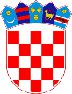 REPUBLIKA HRVATSKAŽUPANIJA DUBROVAČKO-NERETVANSKA OPĆINA TRPANJOPĆINSKI NAČELNIKNa temelju članka 45. Statuta Općine Trpanj (Službeni glasnik Dubrovačko-nertvanske županije br.6/13, 14/13, 7/18, 11/19 – pročišćeni tekst i 7/20), a u svezi sa člankom 34. Zakona o fiskalnoj odgovornosti (Narodne novine br. 111/18), i članka 7. Uredbe o sastavljanju i predaji Izjave o fiskalnoj odgovornosti (Narodne novine br. 95/19), načelnik Općine Trpanj, dana 23. prosinca 2020. godine, donio jePROCEDURU IZDAVANJA I OBRAČUNAVANJAPUTNIH NALOGAČlanak 1.Ova Procedura propisuje način i postupak izdavanja, te obračun naloga za službeni put dužnosnika Općine Trpanj kao i zaposlenika JUO Općine Trpanj.Iznimno od stavka 1. ovog članka, naknada troškova službenog putovanja odobrit će se u skladu s ovom Procedurom i svakom vanjskom suradniku koji dolazi u Općinu ili putuje na drugo odredište vezano uz rad Općine ili sudjelovanje u radu Općine.Članak 2.Izrazi koji se koriste u ovoj Proceduri za osobe u muškom rodu, upotrijebljeni su neutralno i odnose se jednako na muške i ženske osobe.Članak 3.Način i postupak izdavanja te obračun naloga za službeni put (u nastavku teksta: putni nalog) dužnosnika Općine Trpanj kao i zaposlenika JUO Općine Trpanj određuje se kako slijedi:Članak 4.Donošenjem ove Procedure, stavlja se van snage Procedura „Postupak obračuna putnih naloga“ K1.3 Rev 01-10-14 od 20.10.2014.g.					         Članka 5.Ova Procedura stupa na snagu danom donošenja, a objavit će se na oglasnoj ploči Općine Trpanj i na web stranici Općine Trpan. (www.trpanj.hr).KLASA: 307-03/21-1/01URBROJ:2117/07-01/01-21-1Trpanj, 23.prosinca  2020.       Općinski načelnikJakša Franković, v.r.RedniAKTIVNOSTODGOVORNA OSOBAODGOVORNA OSOBADOKUMENTROKbrojAKTIVNOSTODGOVORNA OSOBAODGOVORNA OSOBADOKUMENTROKbroj1.1.Usmeni ili pismeniUsmeni ili pismeniDužnosnik iliDužnosnik iliDužnosnik iliPoziv, prijavnica iPoziv, prijavnica iTijekom godineTijekom godineTijekom godineprijedlog/zahtjevprijedlog/zahtjevzaposlenikzaposlenikzaposlenikprogram stručnogprogram stručnogdužnosnika ili zaposlenikadužnosnika ili zaposlenikausavršavanja,usavršavanja,konferencije,dogovoreni sastanak,konferencije,dogovoreni sastanak,zahtjev zazahtjev zauslugom i sličnouslugom i slično2.Razmatranje prijedloga/Općinski načelnikUkoliko je zahtjevNajkasnije trećizahtjeva za službeni put                  ili za službeni putdan od danaPročelnik JUOopravdan i uzaprimanjaskladu sprijedloga/proračunomzahtjevaOpćine Trpanj dajese naredba zaizdavanje putnognaloga3.Izdavanje putnog nalogaPročelnik JUO1. Dužnosnik/Najkasnije 1 danIzdavanje putnog nalogaPročelnik JUOzaposlenik JUOprije službenogIzdavanje putnog nalogaPročelnik JUOkoji ide naputovanjaIzdavanje putnog nalogaPročelnik JUOslužbenoIzdavanje putnog nalogaPročelnik JUOputovanjeIzdavanje putnog nalogaPročelnik JUOpopunjavaIzdavanje putnog nalogaPročelnik JUOdijelove putnogIzdavanje putnog nalogaPročelnik JUOnaloga (ime iIzdavanje putnog nalogaPročelnik JUOprezime osobe,Izdavanje putnog nalogaPročelnik JUOsvrha putovanja)Izdavanje putnog nalogaPročelnik JUO2. Putni nalogIzdavanje putnog nalogaPročelnik JUOpotpisujeIzdavanje putnog nalogaPročelnik JUOOpćinski načelnikIzdavanje putnog nalogaPročelnik JUO iliIzdavanje putnog nalogaPročelnik JUOPročelnik JUOIzdavanje putnog nalogaPročelnik JUO, aIzdavanje putnog nalogaPročelnik JUOisti se upisuje uIzdavanje putnog nalogaPročelnik JUOKnjigu putnihIzdavanje putnog nalogaPročelnik JUOnaloga4.Obračun putnog nalogaDužnosnik/1. PopunjavaU roku 3 dana odzaposlenik JUO preostale dijelovepovratka sakoji je bio naputnog nalogaslužbenog putaslužbenom putovanju(datum i vrijemepolaska ipovratka,registarskeoznake,početno i završnostanje brojila i sl.).2. Prilažedokumentacijupotrebnu zaobračun troškovaputovanja (karteprijevoznika,račun za cestarinui parkiralište i sl.).3. Daje pisanoizvješće orezultatimaslužbenog puta.4. Obračunavatroškove premapriloženojdokumentaciji.5. Ovjerava putninalog svojimpotpisom.6. Prosljeđujeobračunati putninalog s prilozimauz zahtjev zaisplatu Pročelniku JUO- ako pouspostavljenomputnom nalogunisu nastalitroškoviputovanja, tadadužnosnik/zaposlenik tonavodi u izvješćus puta- ako pouspostavljenomputnom nalogunisu nastalitroškoviputovanja, tadadužnosnik/zaposlenik tonavodi u izvješćus puta- ako pouspostavljenomputnom nalogunisu nastalitroškoviputovanja, tadadužnosnik/zaposlenik tonavodi u izvješćus puta- ako pouspostavljenomputnom nalogunisu nastalitroškoviputovanja, tadadužnosnik/zaposlenik tonavodi u izvješćus puta- ako pouspostavljenomputnom nalogunisu nastalitroškoviputovanja, tadadužnosnik/zaposlenik tonavodi u izvješćus puta- ako pouspostavljenomputnom nalogunisu nastalitroškoviputovanja, tadadužnosnik/zaposlenik tonavodi u izvješćus puta- ako pouspostavljenomputnom nalogunisu nastalitroškoviputovanja, tadadužnosnik/zaposlenik tonavodi u izvješćus puta- ako pouspostavljenomputnom nalogunisu nastalitroškoviputovanja, tadadužnosnik/zaposlenik tonavodi u izvješćus puta- ako pouspostavljenomputnom nalogunisu nastalitroškoviputovanja, tadadužnosnik/zaposlenik tonavodi u izvješćus puta- ako pouspostavljenomputnom nalogunisu nastalitroškoviputovanja, tadadužnosnik/zaposlenik tonavodi u izvješćus puta- ako pouspostavljenomputnom nalogunisu nastalitroškoviputovanja, tadadužnosnik/zaposlenik tonavodi u izvješćus puta- ako pouspostavljenomputnom nalogunisu nastalitroškoviputovanja, tadadužnosnik/zaposlenik tonavodi u izvješćus puta- ako pouspostavljenomputnom nalogunisu nastalitroškoviputovanja, tadadužnosnik/zaposlenik tonavodi u izvješćus puta- ako pouspostavljenomputnom nalogunisu nastalitroškoviputovanja, tadadužnosnik/zaposlenik tonavodi u izvješćus puta5.Isplata putnog nalogaPročelnik JUO1.Provodiformalnu imatematičkuprovjeruobračunatogputnog naloga.2.Obračunatiputni nalog dajeOpćinskomnačelniku napotpis3.Isplaćujetroškove poputnom naloguna račundužnosnika/zaposlenika JUOkoji je bio naslužbenom putu.U roku od 8 danaod službenogputovanja5.Isplata putnog naloga1.Provodiformalnu imatematičkuprovjeruobračunatogputnog naloga.2.Obračunatiputni nalog dajeOpćinskomnačelniku napotpis3.Isplaćujetroškove poputnom naloguna račundužnosnika/zaposlenika JUOkoji je bio naslužbenom putu.U roku od 8 danaod službenogputovanja5.Isplata putnog naloga1.Provodiformalnu imatematičkuprovjeruobračunatogputnog naloga.2.Obračunatiputni nalog dajeOpćinskomnačelniku napotpis3.Isplaćujetroškove poputnom naloguna račundužnosnika/zaposlenika JUOkoji je bio naslužbenom putu.U roku od 8 danaod službenogputovanja5.Isplata putnog naloga1.Provodiformalnu imatematičkuprovjeruobračunatogputnog naloga.2.Obračunatiputni nalog dajeOpćinskomnačelniku napotpis3.Isplaćujetroškove poputnom naloguna račundužnosnika/zaposlenika JUOkoji je bio naslužbenom putu.U roku od 8 danaod službenogputovanja5.Isplata putnog naloga1.Provodiformalnu imatematičkuprovjeruobračunatogputnog naloga.2.Obračunatiputni nalog dajeOpćinskomnačelniku napotpis3.Isplaćujetroškove poputnom naloguna račundužnosnika/zaposlenika JUOkoji je bio naslužbenom putu.U roku od 8 danaod službenogputovanja5.Isplata putnog naloga1.Provodiformalnu imatematičkuprovjeruobračunatogputnog naloga.2.Obračunatiputni nalog dajeOpćinskomnačelniku napotpis3.Isplaćujetroškove poputnom naloguna račundužnosnika/zaposlenika JUOkoji je bio naslužbenom putu.U roku od 8 danaod službenogputovanja5.Isplata putnog naloga1.Provodiformalnu imatematičkuprovjeruobračunatogputnog naloga.2.Obračunatiputni nalog dajeOpćinskomnačelniku napotpis3.Isplaćujetroškove poputnom naloguna račundužnosnika/zaposlenika JUOkoji je bio naslužbenom putu.U roku od 8 danaod službenogputovanja5.Isplata putnog naloga1.Provodiformalnu imatematičkuprovjeruobračunatogputnog naloga.2.Obračunatiputni nalog dajeOpćinskomnačelniku napotpis3.Isplaćujetroškove poputnom naloguna račundužnosnika/zaposlenika JUOkoji je bio naslužbenom putu.U roku od 8 danaod službenogputovanja5.Isplata putnog naloga1.Provodiformalnu imatematičkuprovjeruobračunatogputnog naloga.2.Obračunatiputni nalog dajeOpćinskomnačelniku napotpis3.Isplaćujetroškove poputnom naloguna račundužnosnika/zaposlenika JUOkoji je bio naslužbenom putu.U roku od 8 danaod službenogputovanja5.Isplata putnog naloga1.Provodiformalnu imatematičkuprovjeruobračunatogputnog naloga.2.Obračunatiputni nalog dajeOpćinskomnačelniku napotpis3.Isplaćujetroškove poputnom naloguna račundužnosnika/zaposlenika JUOkoji je bio naslužbenom putu.U roku od 8 danaod službenogputovanja5.Isplata putnog naloga1.Provodiformalnu imatematičkuprovjeruobračunatogputnog naloga.2.Obračunatiputni nalog dajeOpćinskomnačelniku napotpis3.Isplaćujetroškove poputnom naloguna račundužnosnika/zaposlenika JUOkoji je bio naslužbenom putu.U roku od 8 danaod službenogputovanja5.Isplata putnog naloga1.Provodiformalnu imatematičkuprovjeruobračunatogputnog naloga.2.Obračunatiputni nalog dajeOpćinskomnačelniku napotpis3.Isplaćujetroškove poputnom naloguna račundužnosnika/zaposlenika JUOkoji je bio naslužbenom putu.U roku od 8 danaod službenogputovanja5.Isplata putnog naloga1.Provodiformalnu imatematičkuprovjeruobračunatogputnog naloga.2.Obračunatiputni nalog dajeOpćinskomnačelniku napotpis3.Isplaćujetroškove poputnom naloguna račundužnosnika/zaposlenika JUOkoji je bio naslužbenom putu.U roku od 8 danaod službenogputovanja5.Isplata putnog naloga1.Provodiformalnu imatematičkuprovjeruobračunatogputnog naloga.2.Obračunatiputni nalog dajeOpćinskomnačelniku napotpis3.Isplaćujetroškove poputnom naloguna račundužnosnika/zaposlenika JUOkoji je bio naslužbenom putu.U roku od 8 danaod službenogputovanja5.Isplata putnog naloga1.Provodiformalnu imatematičkuprovjeruobračunatogputnog naloga.2.Obračunatiputni nalog dajeOpćinskomnačelniku napotpis3.Isplaćujetroškove poputnom naloguna račundužnosnika/zaposlenika JUOkoji je bio naslužbenom putu.U roku od 8 danaod službenogputovanja5.Isplata putnog naloga1.Provodiformalnu imatematičkuprovjeruobračunatogputnog naloga.2.Obračunatiputni nalog dajeOpćinskomnačelniku napotpis3.Isplaćujetroškove poputnom naloguna račundužnosnika/zaposlenika JUOkoji je bio naslužbenom putu.U roku od 8 danaod službenogputovanja5.Isplata putnog naloga1.Provodiformalnu imatematičkuprovjeruobračunatogputnog naloga.2.Obračunatiputni nalog dajeOpćinskomnačelniku napotpis3.Isplaćujetroškove poputnom naloguna račundužnosnika/zaposlenika JUOkoji je bio naslužbenom putu.U roku od 8 danaod službenogputovanja5.Isplata putnog naloga1.Provodiformalnu imatematičkuprovjeruobračunatogputnog naloga.2.Obračunatiputni nalog dajeOpćinskomnačelniku napotpis3.Isplaćujetroškove poputnom naloguna račundužnosnika/zaposlenika JUOkoji je bio naslužbenom putu.U roku od 8 danaod službenogputovanja5.Isplata putnog naloga1.Provodiformalnu imatematičkuprovjeruobračunatogputnog naloga.2.Obračunatiputni nalog dajeOpćinskomnačelniku napotpis3.Isplaćujetroškove poputnom naloguna račundužnosnika/zaposlenika JUOkoji je bio naslužbenom putu.U roku od 8 danaod službenogputovanja5.Isplata putnog naloga1.Provodiformalnu imatematičkuprovjeruobračunatogputnog naloga.2.Obračunatiputni nalog dajeOpćinskomnačelniku napotpis3.Isplaćujetroškove poputnom naloguna račundužnosnika/zaposlenika JUOkoji je bio naslužbenom putu.U roku od 8 danaod službenogputovanja6.Likvidacija i evidentiranjeisplate putnog nalogaRačunovođa1.Likvidira putninalog.2. Evidentiraisplatu uračunovodstvenomsustavuKrajem mjesecana koji se odnosi6.Likvidacija i evidentiranjeisplate putnog naloga1.Likvidira putninalog.2. Evidentiraisplatu uračunovodstvenomsustavuKrajem mjesecana koji se odnosi6.Likvidacija i evidentiranjeisplate putnog naloga1.Likvidira putninalog.2. Evidentiraisplatu uračunovodstvenomsustavuKrajem mjesecana koji se odnosi6.Likvidacija i evidentiranjeisplate putnog naloga1.Likvidira putninalog.2. Evidentiraisplatu uračunovodstvenomsustavuKrajem mjesecana koji se odnosi6.Likvidacija i evidentiranjeisplate putnog naloga1.Likvidira putninalog.2. Evidentiraisplatu uračunovodstvenomsustavuKrajem mjesecana koji se odnosi6.Likvidacija i evidentiranjeisplate putnog naloga1.Likvidira putninalog.2. Evidentiraisplatu uračunovodstvenomsustavuKrajem mjesecana koji se odnosi